Okładka mojej  ulubionej książki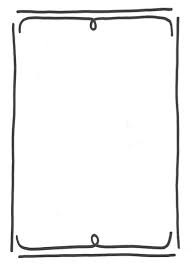 